РЕШЕНИЕ                                    30 апреля 2021г. № 293                                          а. ХакуринохабльО  выведении 1 ставки должности гардеробщика из штатного расписания муниципального бюджетного общеобразовательного учреждения "Средняя общеобразовательная школа №1"а.Хакуринохабль       Рассмотрев представленное Управлением образования администрации МО «Шовгеновский район» ходатайство о  выведении 1 ставки должности гардеробщика из штатного расписания муниципального бюджетного общеобразовательного учреждения "Средняя общеобразовательная школа №1"а.Хакуринохабль, Совет народных депутатов МО «Шовгеновский район» РЕШИЛ:1.Вывести 1 ставку должности гардеробщика из штатного расписания муниципального бюджетного общеобразовательного учреждения "Средняя общеобразовательная школа №1"а.Хакуринохабль с 1 мая  2021 года. 2.Опубликовать настоящее Решение в районной газете «Заря».3.Настоящее решение вступает в силу с момента официального опубликования.Председатель Совета народных депутатовМО «Шовгеновский район»                                                          А.Д. Меретуков                                    РЕСПУБЛИКА АДЫГЕЯСовет народных депутатовМуниципального образования«Шовгеновский  район»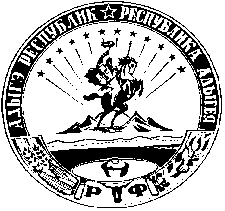 АДЫГЭ РЕСПУБЛИКМуниципальнэ образованиеу«Шэуджэн район» янароднэ депутатхэм я Совет